$239,000.00SCHATZ – FLAHERTY810 4TH AVE EAST, MOBRIDGEMOBRIDGE SKYLINE ADDN LOTS 15 & 16 & THE S ½ OF VACATED 9TH ST. ADJ.TO LOT 15 BLOCK 1RECORD #6444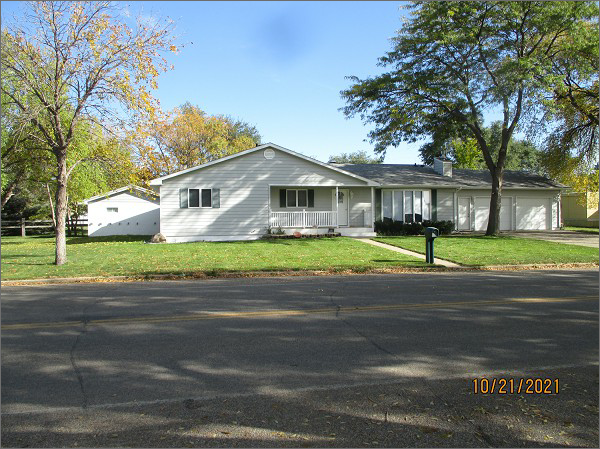 LOT SIZE 155’ X 140’                                             GROUND FLOOR 1640 SQ FT1 STORY – SINGLE FAMILY                                  BASEMENT 1640 SQ FTAVERAGE QUALITY & CONDITION                    600 SQ FT FIN. REC. IN BSMT.BUILT IN 1965                                                        3 BEDROOMS ABOVE 2 BELOW2015; ROOF GOOD, WINDOWS GOOD             2 FULL BATHS ONE ¾ BATHMASONITE SIDING GOOD, CENTRAL AIR         TWO ½ BATHSBLOCK FOUNDATION FAIR                                  ATTACHED GARAGE 672 SQ FTSOLD ON 9/15/2021 FOR $239,000                  DET. GARAGE 1120 SQ FTASSESSED IN 2021 AT $192,500                        ROOFED PORCH 316 SQ FTSOLD ON 3/14/1996 FOR $85,000                   OPEN SLAB PORCH 1100 SQ FTASSESSED IN 2015 AT $118,575                       RECORD #6444